Subscription for 12 months from ______ to ______ for $230 (incl GST) Please complete this form, and post it to our address below, or email it to website@govis.org.nz.NOTE: This application form becomes a Tax Invoice on payment of Subscription fee. The GST number is 80-742-460. A renewal invoice for your subscription will be sent automatically next year.Welcome to GOVIS. We are very pleased to your agency is becoming a member. ----------------------------------------------------------------------- Agency Name and address List of Contacts Please enter contact details for the person from your organisation who will be the main contact for GOVIS invoices. As people may change role or leave, it’s helpful if you provide some alternative contacts that have an interest in your GOVIS membership. The details are used to ensure you get the subscription renewal invoices. The contacts’ details will not be provided to any non-GOVIS member, and will not be added to any GOVIS mailing lists. 
How do you prefer to pay?Name  and RoleEmail addressa.b.c.I will pay by Cheque  - Yes/NoI will pay by Direct Credit - Yes/NoEnclose cheque for $230.00 payable to: GOVIS Inc.PO Box 5592Wellington 6145 GOVIS account 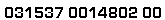 Bank: WestpacUse ‘subscription’ as the Reference